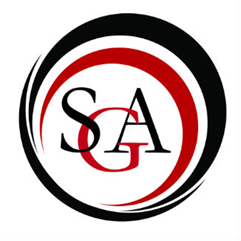 Student Government Association’sCommittee on Finance	Agenda	29 January 2019Call to order at 11:29 amRoll CallMaddie Berkey: hereSteve Coles: excusedEricka Dudley: hereZhamya Hampton: hereLeanna Hodge: hereSeung Ho Lee: hereJamie Leonard: hereDean Marker: hereTony Mastroianni: hereAlyssa Osten: hereShyonna Williams: hereApproval of MinutesAPPROVED.Chair Report: Seungho LeeCOF balance: COF balance: $363,986.20Operating: $56,389.77 Running Spending: $143,610.23 SGA balance: $162,484.82Report: Committee ReportsAudit Committee: Inventory Committee: Old BusinessNew BusinessSGA Reallocation request, BSU TravelDiscussionAlyssa: Already stated they were covering a portion of flight costs themselves (accountability).Lynn: They already have the money, it just needs to be reallocated.Motion to approve reallocation request: AlyssaSecond: TonyMotion PASSESAmount: $9,969.00SGA Allocation request, Drag ShowDiscussionLee: We are holding the drag show since Spectrum is inactive.Motion to approve allocation request: AlyssaSecond: ZhamyaMotion PASSESAmount: $2,250.00E-Sports Club Allocation request, TravelDiscussionLee: Can not have an estimation for current Non-allocated Balance.Alyssa: They also have the same amount for both “Travel Expenses” and the hotel costs.Lynn: It is probably a total that they just put twice.Frank: Advisor will be paying from their own budget for their hotel room.Motion to strike the “Travel Expense” of $249.34: TonySecond: AlyssaRationale: It was a mistake that they put the same amount twice.Motion to approve allocation request: AlyssaSecond: TonyMotion PASSESAmount: $249.34Flashlight Allocation request, PrintingDiscussionAlyssa: They do not need nearly as many copies as they are requesting.Lynn: I believe that is the minimum amount they need to print from their print shop.Lee: Could move their paper online.Lynn: All the members are new members. The people who requested money are not the same people as the people before. The paper is also better than last year.Lee: They have allocated money in their account.Lynn: Would have to check their allocated funds.Lee: Moving online would be more practical since print media is becoming more obsolete.Motion to strike “Issue 1”: TonySecond: AlyssaRationale: January is over; therefore, they will not print an issue for January.Motion to table allocation request: AlyssaSecond: JamieMotion TABLEDRationale: Need more information from budget and previous requests (information will be received from Lynn at next meeting).AnnouncementsAdvisor CommentsToday at 5 pm, there is a meeting to increase enrollment and our retention rate by having a 30 days of programming event.The presidential search committee has multiple candidates visiting the university at the beginning of February. Students need to meet with them at their Q&A sessions, as well as opportunities to have lunch with the candidates.AdjournmentMeeting adjourned at 11:50 am.